Smlouva o poskytování telekomunikačních služebs ujednáním o koupi koncových telekomunikačních zařízení č. 51057 Způsobilost smluvních stranSmluvní strany prohlašují, že jsou způsobilé uzavřít tuto smlouvu, stejně jako jsou způsobilé nabývat v rámci právního řádu vlastním právním jednáním práva a povinnosti.Poskytovatel dále prohlašuje, že je oprávněn na základě oprávnění vydaných Českým telekomunikačním úřadem poskytovat služby elektronických komunikací.Předmět smlouvyTato smlouva je rámcovou smlouvou, která sdružuje poskytování více služeb Poskytovatele uvedených ve "Specifikacích služeb", které jsou nedílnou součástí této smlouvy.Poskytovatel se zavazuje poskytovat Uživateli telekomunikační služby specifikované v jednotlivých "Specifikacích služeb", v souladu se všeobecnými podmínkami pro poskytování telekomunikačních služeb poskytovatele.Poskytovatel se zavazuje dodat uživateli při podpisu této smlouvy koncová telekomunikační zařízení uvedená v jednotlivých "Předávacích protokolech" a převést na něj vlastnické právo k těmto zařízením.Uživatel se zavazuje zaplatit za tyto služby sjednané ceny uvedené v jednotlivých "Specifikacích služeb".Cena a způsob účtováníZa služby uvedené v jednotlivých "Specifikacích služeb" bude poskytovatel podle dohody smluvních stran účtovat uživateli:periodické poplatky za služby uvedené v jednotlivých "Specifikacích služeb", kdy za den uskutečnění zdanitelného plnění se považuje u měsíční periody poslední den příslušného měsíce a u delších period první den příslušné periody uvedené ve "Specifikaci služeb". V případě účtování za necelé období je dnem zdanitelného plnění u period delších než měsíc první den účtovaného období.jednorázové poplatky za požadované služby vycházející ze "Specifikace služeb",ve které bude uveden rozsah požadovaných služeb.měsíčně cenu za provoz hlasové služby (hovorné) specifikované ve "Specifikace služeb". Hovorné bude účtováno dle "Ceníku hovorného", který je nedílnou součástí této smlouvy.Za dodané koncové telekomunikační zařízení byla dohodou smluvních stran sjednána kupní cena ve výši uvedené v "Předávacím protokolu" a bude uživatelem uhrazena v termínu do 10 dnů ode dne ukončení účinnosti této smlouvy, pokud uživatel v této lhůtě koncová telekomunikační zařízení nevrátí poskytovateli. Vrácením zařízení uživatel odstupuje od kupní smlouvy tohoto zařízení.  Závěrečná ujednáníPodpisem smlouvy uživatel stvrzuje, že obdržel "Všeobecné podmínky pro poskytování telekomunikačních služeb" ze dne 25.5.2018 poskytovatele v jejich platném znění, které jsou nedílnou součástí této smlouvy, a že s nimi bez výhrad souhlasí.Tato smlouva nahrazuje všechny platné předchozí Smlouvy o poskytování telekomunikačních služeb.Tato smlouva nabývá platnosti a účinnosti dnem podpisu oběma smluvními stranami a je uzavřena na dobu neurčitou. Smlouva bude ukončena dnem ukončení platnosti poslední platné "Specifikace služeb".	V Otrokovicích dne: 01.09.2019	 	V Otrokovice dne:	............................................ 	 	 ............................................	 poskytovatel	 	 uživatelSpecifikace služeb č. 51057/1Všechny ceny uvedené v této specifikaci jsou stanoveny bez DPH a k těmto cenám bude při vyúčtování připočtena Poskytovatelem příslušná sazba DPH dle platných zákonů.Jednotlivé adresy zřízení služeb jsou uvedeny na Předávacím protokolu.Tato specifikace nabývá platnosti dnem podpisu oběma smluvními stranami a je uzavřena na dobu neurčitou. Účinnost nabývá tato specifikace dnem zřízení služby, který bude uveden na předávacím protokolu, kterým budou výše uvedené služby předány uživateli.Ukončení jednotlivé služby je upraveno ve „Všeobecných podmínkách pro poskytování telekomunikačních služeb“ ze dne 25.5.2018 a to tak, že Ukončit službu lze nejdříve po uplynutí Minimální doby užívání služby. Pokud uživatel doručí výpověď poskytovateli ještě před uplynutím sjednané Minimální doby užívání služby, tak výpovědní doba této výpovědi bez ohledu na její vymezení v textu výpovědi počne běžet až prvním dnem po uplynutí Minimální doby užívání služby. Dnem ukončení poslední služby uvedené v této specifikaci je ukončena i platnost této specifikace.V Otrokovicích dne: 01.09.2019	 	V Otrokovice dne:............................................  							 ............................................ poskytovatel 	 								uživatel 1. Poskytovatel: 1. Poskytovatel: 1. Poskytovatel: 1. Poskytovatel: 1. Poskytovatel: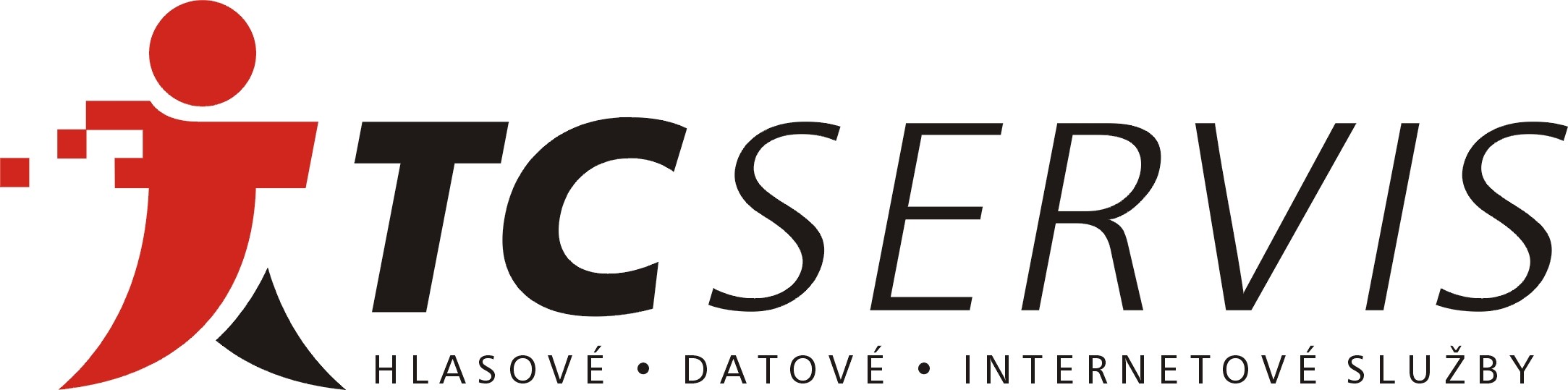  TC servis, s.r.o., tř. Tomáše Bati 1845, 76502 Otrokovice IČ: 25533673, DIČ: CZ25533673  zastoupený: Fišer Roman, na základě plné moci zapsán u Krajského obchodního soudu v Brně, oddíl C, vložka 31071 TC servis, s.r.o., tř. Tomáše Bati 1845, 76502 Otrokovice IČ: 25533673, DIČ: CZ25533673  zastoupený: Fišer Roman, na základě plné moci zapsán u Krajského obchodního soudu v Brně, oddíl C, vložka 31071 TC servis, s.r.o., tř. Tomáše Bati 1845, 76502 Otrokovice IČ: 25533673, DIČ: CZ25533673  zastoupený: Fišer Roman, na základě plné moci zapsán u Krajského obchodního soudu v Brně, oddíl C, vložka 31071 TC servis, s.r.o., tř. Tomáše Bati 1845, 76502 Otrokovice IČ: 25533673, DIČ: CZ25533673  zastoupený: Fišer Roman, na základě plné moci zapsán u Krajského obchodního soudu v Brně, oddíl C, vložka 31071 TC servis, s.r.o., tř. Tomáše Bati 1845, 76502 Otrokovice IČ: 25533673, DIČ: CZ25533673  zastoupený: Fišer Roman, na základě plné moci zapsán u Krajského obchodního soudu v Brně, oddíl C, vložka 31071 2. Uživatel: (Obchodní) jméno: Gymnázium Otrokovice  Gymnázium Otrokovice  Gymnázium Otrokovice  Sídlo / Bydliště: tř. Spojenců 907, 76513 Otrokovice      tř. Spojenců 907, 76513 Otrokovice      tř. Spojenců 907, 76513 Otrokovice      Datum narození: ----- IČ: 61716693 DIČ: DIČ: ----- Korespondenční adresa: tř. Spojenců 907, 76513 Otrokovice      tř. Spojenců 907, 76513 Otrokovice      tř. Spojenců 907, 76513 Otrokovice      Oprávněná osoba: Mgr. Ivo Kramář Mgr. Ivo Kramář Mgr. Ivo Kramář E-mail: E-mail:  gymnazium@gyotr.cz 1. Poskytovatel: 1. Poskytovatel: 1. Poskytovatel: 1. Poskytovatel: 1. Poskytovatel: 1. Poskytovatel: 1. Poskytovatel: 1. Poskytovatel: TC servis, s.r.o., tř. Tomáše Bati 1845, 76502 Otrokovice IČ: 25533673, DIČ: CZ25533673  zastoupený: Fišer Roman, na základě plné moci zapsán u Krajského obchodního soudu v Brně, oddíl C, vložka 31071 TC servis, s.r.o., tř. Tomáše Bati 1845, 76502 Otrokovice IČ: 25533673, DIČ: CZ25533673  zastoupený: Fišer Roman, na základě plné moci zapsán u Krajského obchodního soudu v Brně, oddíl C, vložka 31071 TC servis, s.r.o., tř. Tomáše Bati 1845, 76502 Otrokovice IČ: 25533673, DIČ: CZ25533673  zastoupený: Fišer Roman, na základě plné moci zapsán u Krajského obchodního soudu v Brně, oddíl C, vložka 31071 TC servis, s.r.o., tř. Tomáše Bati 1845, 76502 Otrokovice IČ: 25533673, DIČ: CZ25533673  zastoupený: Fišer Roman, na základě plné moci zapsán u Krajského obchodního soudu v Brně, oddíl C, vložka 31071 TC servis, s.r.o., tř. Tomáše Bati 1845, 76502 Otrokovice IČ: 25533673, DIČ: CZ25533673  zastoupený: Fišer Roman, na základě plné moci zapsán u Krajského obchodního soudu v Brně, oddíl C, vložka 31071 TC servis, s.r.o., tř. Tomáše Bati 1845, 76502 Otrokovice IČ: 25533673, DIČ: CZ25533673  zastoupený: Fišer Roman, na základě plné moci zapsán u Krajského obchodního soudu v Brně, oddíl C, vložka 31071 TC servis, s.r.o., tř. Tomáše Bati 1845, 76502 Otrokovice IČ: 25533673, DIČ: CZ25533673  zastoupený: Fišer Roman, na základě plné moci zapsán u Krajského obchodního soudu v Brně, oddíl C, vložka 31071 TC servis, s.r.o., tř. Tomáše Bati 1845, 76502 Otrokovice IČ: 25533673, DIČ: CZ25533673  zastoupený: Fišer Roman, na základě plné moci zapsán u Krajského obchodního soudu v Brně, oddíl C, vložka 31071 2. Uživatel: (Obchodní) jméno: Gymnázium Otrokovice      Gymnázium Otrokovice      Gymnázium Otrokovice      Gymnázium Otrokovice      Gymnázium Otrokovice      Sídlo / Bydliště: tř. Spojenců 907, 76513 Otrokovice      tř. Spojenců 907, 76513 Otrokovice      tř. Spojenců 907, 76513 Otrokovice      tř. Spojenců 907, 76513 Otrokovice      tř. Spojenců 907, 76513 Otrokovice      Datum narození: ----- ----- IČ: 61716693 61716693 DIČ: DIČ: DIČ: ----- ----- ----- Korespondenční adresa: tř. Spojenců 907, 76513 Otrokovice      tř. Spojenců 907, 76513 Otrokovice      tř. Spojenců 907, 76513 Otrokovice      tř. Spojenců 907, 76513 Otrokovice      tř. Spojenců 907, 76513 Otrokovice      Oprávněná osoba: Mgr. Ivo Kramář Mgr. Ivo Kramář Mgr. Ivo Kramář Mgr. Ivo Kramář Mgr. Ivo Kramář Telefon: Telefon: Telefon: +420 577 925 054 +420 577 925 054 +420 577 925 054 E-mail: E-mail: E-mail:  gymnazium@gyotr.cz  gymnazium@gyotr.cz  gymnazium@gyotr.cz 3. Sjednané služby: Služba:ID služby Minimální doba trvání služby do: Minimální doba trvání služby do: Minimální doba trvání služby do: Perioda platby: Perioda platby: Cena: Cena: Cena: Sleva: Cena po slevě: Veřejná IP 712220 ----- ----- ----- měsíc měsíc 0.00 Kč 0.00 Kč 0.00 Kč 0.00 Kč 0.00 Kč Telefonní linka 420576771636712817 ----- ----- ----- měsíc měsíc 0.00 Kč 0.00 Kč 0.00 Kč 0.00 Kč 0.00 Kč Telefonní linka 420576771637712818 ----- ----- ----- měsíc měsíc 0.00 Kč 0.00 Kč 0.00 Kč 0.00 Kč 0.00 Kč Telefonní linka 420576771638712819 ----- ----- ----- měsíc měsíc 0.00 Kč 0.00 Kč 0.00 Kč 0.00 Kč 0.00 Kč Telefonní linka 420576771639712820 ----- ----- ----- měsíc měsíc 0.00 Kč 0.00 Kč 0.00 Kč 0.00 Kč 0.00 Kč Telefonní linka 420577926014712821 ----- ----- ----- měsíc měsíc 0.00 Kč 0.00 Kč 0.00 Kč 0.00 Kč 0.00 Kč Telefonní linka 420577926192712822 ----- ----- ----- měsíc měsíc 0.00 Kč 0.00 Kč 0.00 Kč 0.00 Kč 0.00 Kč Telefonní linka 420577926230712823 ----- ----- ----- měsíc měsíc 0.00 Kč 0.00 Kč 0.00 Kč 0.00 Kč 0.00 Kč Telefonní linka 420577925054712824 ----- ----- ----- měsíc měsíc 0.00 Kč 0.00 Kč 0.00 Kč 0.00 Kč 0.00 Kč Telefonní linka 420576771240735056 ----- ----- ----- měsíc měsíc 0.00 Kč 0.00 Kč 0.00 Kč 0.00 Kč 0.00 Kč Telefonní linka 420576771242735057 ----- ----- ----- měsíc měsíc 0.00 Kč 0.00 Kč 0.00 Kč 0.00 Kč 0.00 Kč Telefonní linka 420576771243735058 ----- ----- ----- měsíc měsíc 0.00 Kč 0.00 Kč 0.00 Kč 0.00 Kč 0.00 Kč Telefonní linka 420576771244735059 ----- ----- ----- měsíc měsíc 0.00 Kč 0.00 Kč 0.00 Kč 0.00 Kč 0.00 Kč Telefonní linka 420576771246735060 ----- ----- ----- měsíc měsíc 0.00 Kč 0.00 Kč 0.00 Kč 0.00 Kč 0.00 Kč Telefonní linka 420576771856735061 ----- ----- ----- měsíc měsíc 0.00 Kč 0.00 Kč 0.00 Kč 0.00 Kč 0.00 Kč Telefonní linka 420576771857735062 ----- ----- ----- měsíc měsíc 0.00 Kč 0.00 Kč 0.00 Kč 0.00 Kč 0.00 Kč Telefonní linka 420576771858735063 ----- ----- ----- měsíc měsíc 0.00 Kč 0.00 Kč 0.00 Kč 0.00 Kč 0.00 Kč Telefonní linka 420576771859735064 ----- ----- ----- měsíc měsíc 0.00 Kč 0.00 Kč 0.00 Kč 0.00 Kč 0.00 Kč Telefonní linka 420576771860735065 ----- ----- ----- měsíc měsíc 0.00 Kč 0.00 Kč 0.00 Kč 0.00 Kč 0.00 Kč Telefonní linka 420576771861735066 ----- ----- ----- měsíc měsíc 0.00 Kč 0.00 Kč 0.00 Kč 0.00 Kč 0.00 Kč Telefonní linka 420576771862735067 ----- ----- ----- měsíc měsíc 0.00 Kč 0.00 Kč 0.00 Kč 0.00 Kč 0.00 Kč Telefonní linka 420576771863735068 ----- ----- ----- měsíc měsíc 0.00 Kč 0.00 Kč 0.00 Kč 0.00 Kč 0.00 Kč Telefonní linka 420576771864735069 ----- ----- ----- měsíc měsíc 0.00 Kč 0.00 Kč 0.00 Kč 0.00 Kč 0.00 Kč Telefonní linka 420576771866735070 ----- ----- ----- měsíc měsíc 0.00 Kč 0.00 Kč 0.00 Kč 0.00 Kč 0.00 Kč Telefonní linka 420576771923735071 ----- ----- ----- měsíc měsíc 0.00 Kč 0.00 Kč 0.00 Kč 0.00 Kč 0.00 Kč Telefonní linka 420576771924735072 ----- ----- ----- měsíc měsíc 0.00 Kč 0.00 Kč 0.00 Kč 0.00 Kč 0.00 Kč Telefonní linka 420576771925735073 ----- ----- ----- měsíc měsíc 0.00 Kč 0.00 Kč 0.00 Kč 0.00 Kč 0.00 Kč Telefonní linka 420577001546764442 ----- ----- ----- měsíc měsíc 0.00 Kč 0.00 Kč 0.00 Kč 0.00 Kč 0.00 Kč Telefonní linka 420576771865775514 ----- ----- ----- měsíc měsíc 0.00 Kč 0.00 Kč 0.00 Kč 0.00 Kč 0.00 Kč Telefonní linka 420576771247923980 ----- ----- ----- měsíc měsíc 0.00 Kč 0.00 Kč 0.00 Kč 0.00 Kč 0.00 Kč Telefonní linka 420576771867965948 ----- ----- ----- měsíc měsíc 0.00 Kč 0.00 Kč 0.00 Kč 0.00 Kč 0.00 Kč Telefonní linka 4205767712481210031 ----- ----- ----- měsíc měsíc 0.00 Kč 0.00 Kč 0.00 Kč 0.00 Kč 0.00 Kč LINE 70/70 Mbps, 1:1 1210040 ----- ----- ----- měsíc měsíc 0.00 Kč 0.00 Kč 0.00 Kč 0.00 Kč 0.00 Kč Telekomunikační služby: 1210043 31.08.2020 31.08.2020 31.08.2020 měsíc měsíc 3,490.00 Kč 3,490.00 Kč 3,490.00 Kč 0.00 Kč 3,490.00 Kč